НАСТАВНИ ЛИСТИЋ ЗАЛЕПИ У СВОЈУ СВЕСКУ ЗА СВЕТ ОКО НАС.НАСТАВНИ ЛИСТИЋ ЗАЛЕПИ У СВОЈУ СВЕСКУ ЗА СВЕТ ОКО НАС.Нацртај себе:Обој кружић испод слике годишњег доба у којем си рођен/а. Како се зову приказана годишња доба?Обој кружић испод слике годишњег доба у којем си рођен/а. Како се зову приказана годишња доба?Обој кружић испод слике годишњег доба у којем си рођен/а. Како се зову приказана годишња доба?Обој кружић испод слике годишњег доба у којем си рођен/а. Како се зову приказана годишња доба?Обој кружић испод слике годишњег доба у којем си рођен/а. Како се зову приказана годишња доба?Обој кружић испод слике годишњег доба у којем си рођен/а. Како се зову приказана годишња доба?Обој кружић испод слике годишњег доба у којем си рођен/а. Како се зову приказана годишња доба?Обој кружић испод слике годишњег доба у којем си рођен/а. Како се зову приказана годишња доба?Обој кружић испод слике годишњег доба у којем си рођен/а. Како се зову приказана годишња доба?Обој кружић испод слике годишњег доба у којем си рођен/а. Како се зову приказана годишња доба?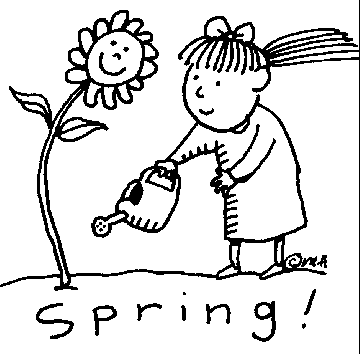 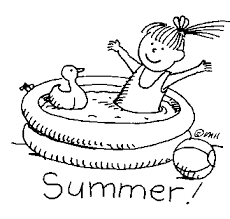 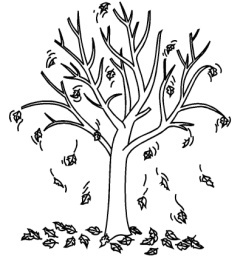 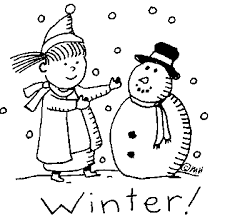 Колико имаш година? 
(Обој одговарајући број кружића)Колико имаш година? 
(Обој одговарајући број кружића)Шта највише волиш да радиш у слободно време?
(нацртај и обоји)Шта највише волиш да радиш у слободно време?
(нацртај и обоји)Шта највише волиш да радиш у слободно време?
(нацртај и обоји)Шта највише волиш да радиш у слободно време?
(нацртај и обоји)Нацртај своју омиљену животињу:Нацртај своју омиљену животињу:Нацртај себе:Обој кружић испод слике годишњег доба у којем си рођен/а. Како се зову приказана годишња доба?Обој кружић испод слике годишњег доба у којем си рођен/а. Како се зову приказана годишња доба?Обој кружић испод слике годишњег доба у којем си рођен/а. Како се зову приказана годишња доба?Обој кружић испод слике годишњег доба у којем си рођен/а. Како се зову приказана годишња доба?Обој кружић испод слике годишњег доба у којем си рођен/а. Како се зову приказана годишња доба?Обој кружић испод слике годишњег доба у којем си рођен/а. Како се зову приказана годишња доба?Обој кружић испод слике годишњег доба у којем си рођен/а. Како се зову приказана годишња доба?Обој кружић испод слике годишњег доба у којем си рођен/а. Како се зову приказана годишња доба?Обој кружић испод слике годишњег доба у којем си рођен/а. Како се зову приказана годишња доба?Обој кружић испод слике годишњег доба у којем си рођен/а. Како се зову приказана годишња доба?Колико имаш година? 
(Обој одговарајући број кружића)Колико имаш година? 
(Обој одговарајући број кружића)Шта највише волиш да радиш у слободно време?
(нацртај и обоји)Шта највише волиш да радиш у слободно време?
(нацртај и обоји)Шта највише волиш да радиш у слободно време?
(нацртај и обоји)Шта највише волиш да радиш у слободно време?
(нацртај и обоји)Нацртај своју омиљену животињу:Нацртај своју омиљену животињу: